AIROBULK EMAIL BULK SMS AND SEARCH ENGINE OPTMIZATION BRAND PROMOTION Attractive Offers:SEO : Search Engine Optimization Benefits to Consumers : Contact: 7415173953/9827769080                                                  email : airooffcials@gmail.comAIROWhat Is Brand Promotion:Your brand is more than your logo, name or slogan — it’s the entire experience your prospects and customers have with your company, product or service. Your brand strategy defines what you stand for, a promise you make, and the personality you convey. And while it includes your logo, color palette and slogan, those are only creative elements that convey your brand. Instead, your brand lives in every day-to-day interaction you have with your marketThe images you conveyThe messages you deliver on your website, proposals and campaignsThe way your employees interact with customersA customer’s opinion of you versus your competitionWhat We Do:We develop & promote your Business through Bulk Email and Bulk SMS services of Airo for getting the maximum profit & expansion of your brand through the network of new customers. You may also enhance your marketing strategies through one time Bulk Email and Bulk SMS Sending services of Airo. For making your website hit more and your ranking improvement on internet we make your brand promotion through SEO i.e. Search Engine Optimization, where in this process through some online tools we systematically make your brand name in the ascending direction of search done by any user on Internet. We promote your business with the help of two techniquesThrough Bulk Email		Through Bulk SMSSearch Optimization Why It Is Necessary:Benefits to Business Houses : Brand promotion is useful to both large and small firms. It enables a business firm to face competition in the market. It helps business firms to maintain their existing sales and to increase their market share.Benefits to Consumers : Brand promotion provides information regarding quality, uses, price and availability of the branded product. Such information helps consumers in making a choice from a wide range of competing brands. They have greater freedom of choice and dishonest traders cannot exploit them.                             Contact: 7415173953/9827769080Corporate Office: G-10, Sez Plaza, marvey Road, Malad (W) Mumbai-(MH) INDIA Pin: 400064AIROORDER FORM   NAME OF THE ORGANIZATION: 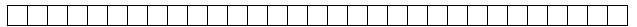    NAME OF THE AUTHORITY:  RESIDENTIAL ADDRESS: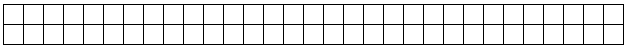 CHOOSE YOUR PLAN:                                                 Bulk Email Data Purchase	                                        Bulk Email Sending                                                                                   Bulk SMS Data Purchase	                                 Bulk Email Sending YOUR EMAIL ID (IF ANY):                                            COMPANY WEBSITE (IF ANY):                                              MOBILE NO / TELEPHONE WITH STD CODE:AMOUNT RECIEVED:CHEQUE / DD NO:		 //* PLEASE ISSUE THE CHEQUE/DD IN FAVOUR OF               			    	                                         AIRO  INDIA PAYABLE AT GWALIOR  M.P ONLY *//DATE & PLACE:									 Signature of  Authority                 	  Terms & Conditions Apply visit: www.airo.co.inBulk Email Data PurchaseBulk Email Data PurchaseBulk Email Data PurchaseBulk Email Data Purchase30000 Emails@1500 Rupees1 Lakh Emails@3000 Rupees3 Lakhs Emails@7000 Rupees25 Lakhs Emails@12000 RupeesBulk Email Data SendingPer Email Sending@33 PaisaBulk SMS Data PurchaseBulk SMS Data PurchaseBulk SMS Data PurchaseBulk SMS Data Purchase30000 SMS@1500 Rupees1 Lakh  SMS@3000 Rupees3 Lakhs SMS@7000 Rupees25  Lakhs SMS@12000 RupeesBulk SMS Data SendingPer SMS Sending@25 paisaSEO Search Engine Optimization SEO Search Engine Optimization SEO Search Engine Optimization SEO Search Engine Optimization One Month@2500 RupeesThree Month@4500 RupeesSix  Month@6500RupeesTwelve Month@12000 RupeesAIRO                                        15, Vivekananda Colony, Balwant Nagar, Gandhi Road, Gwalior MP